Colegio Madre de la Divina Providencia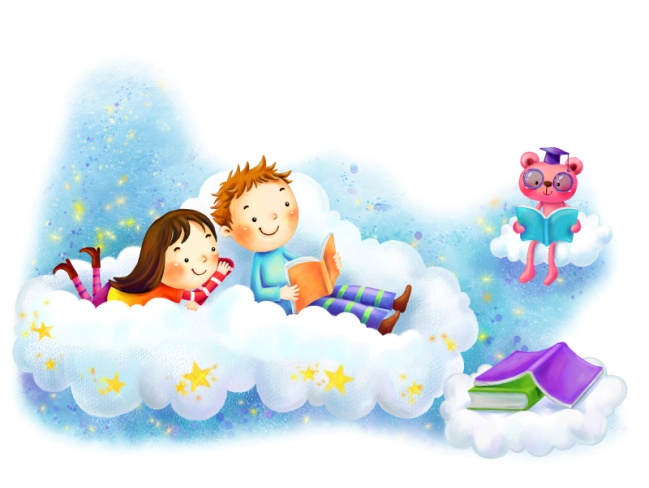 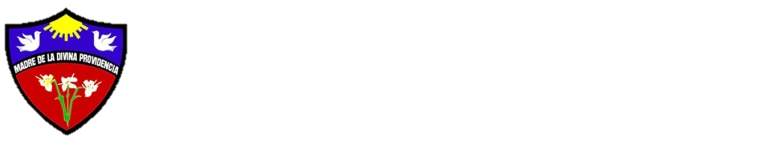 Lenguaje y ComunicaciónPLAN LECTOR 2019CURSO: CUARTO AÑO BÁSICOTítuloAutorEditorialFecha de EvaluaciónCUENTOS DE ADA.Pepe PelayoAlfaguaraÚltima Semana de AbrilEL LUGAR MÁS BONITO DEL MUNDOAnn CameronAlfaguaraÚltima semana de Mayo.CONTAR CON LOS DEDOSJorge DíazZig-ZagÚltima semana de JunioYo elijo lo que leo…(Cualquier título de la colección Papelucho)Marcela Paz(Existen diferentes ediciones)Última semana de Julio UN NIÑO DE DIEZ MIL AÑOSAna María del RíoZig-Zag Última semana de agostoCAMINITO DE LUNAJorge RuedlingerEdebéÚltima semana de Septiembre ¿QUIÉN MANDA AQUÍ?André RodriguesLarissa RibeiroPaula DesgualdoPedro MarkunZig-ZagÚltima semana de Octubre.TRECE CASOS MISTERIOSOSJacqueline BalcellsAna María GüiraldesSM (Barco de Vapor) Serie naranja.Última semana de Noviembre.